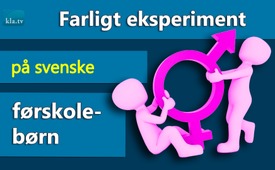 Farligt eksperiment på svenske førskolebørn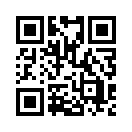 Farligt eksperiment på svenske førskolebørn
Sverige, Europas rollemodel inden for uddannelse, er aktivt ved at opbløde kønsgrænserne blandt børn mere og mere. Eksperter er meget kritiske over for denne indblanding i barnets traditionelle udvikling. [læs mere]Farligt eksperiment med svenske førskolebørn

Det svenske uddannelsessystem har længe været et foregangsland og en model for de fleste europæiske lande. I Sverige vinder begrebet kønsideologi, som hævder, at et menneskes køn er et produkt af social betingelse og begrænser børns udviklingsmuligheder, mere og mere frem i Sverige.  For at mildne dette aftryk besluttede den svenske stat allerede i 1998 at fremme ligestilling mellem kønnene i førskoleinstitutionerne.
Derfor kræver Christine Fawcett, der er lektor ved Uppsala Universitet, at drenge skal påtage sig flere pigetypiske roller og aktiviteter. 
Eksperter advarer på den anden side om, at dette indgreb i den traditionelle prægning ikke længere blot er uddannelse, men påvirkning. På denne måde ville den naturlige udvikling mod maskulinitet blive brudt. 
Dette ville have en langsigtet virkning på ægteskaber og familier, som er byggestenene i en nation og civilisation. 
"Fædre har en plads [...], som ikke kan erstattes af mødre og feminiserede mænd." 

Den svenske parforholdscoach Lennart Matikainen mener også, at børn snarere skal vises det særlige ved forskellighed, hvis der skal opstå synergi* mellem kønnene. Han ser førskoleprogrammet som det farligste eksperiment, man kan lave, idet det bogstaveligt talt giver børnene et ben i deres identitetsudvikling. 
Pas på! Det, der manifesterer sig her i Sverige, går ikke uden om resten af Europa.

*Stærkt, støttende samarbejdefra mse./abu.Kilder:https://www.zeit.de/2012/34/C-Schule-Kindergarten-Schweden
https://www.youtube.com/watch?v=4MTLl5pbGY4&feature=youtu.beDette kan også interessere dig:#UddannelseUddannelse-da - www.kla.tv/UddannelseUddannelse

#GenderMainstreaming-da - www.kla.tv/GenderMainstreaming-daKla.TV - De andre nyheder ... gratis - uafhængige - ucensurerede ...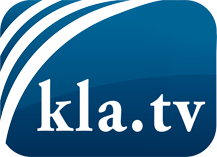 hvad medierne ikke bør tie stille om ...Lidt hørt - af folket, for folket! ...regular News at www.kla.tv/daHold dig opdateret - det er det hele værd!Gratis tilmelding til vores e-mail-nyhedsbrev her: www.kla.tv/abo-enSikkerhedsrådgivning:Desværre bliver modstemmer censureret og undertrykt mere og mere. Så længe vi ikke rapporterer i overensstemmelse med de korporative mediers ideologi og interesser, er vi konstant i fare for, at der vil blive fundet undskyldninger for at lukke eller skade Kla.TV.Så tilmeld dig et internetuafhængigt netværk i dag! Klik her: www.kla.tv/vernetzung&lang=daLicens:    Creative Commons-licens med tilskrivning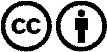 Spredning og gengivelse er tilladt, hvis Kla.TV med kildeangivelse. Intet indhold må præsenteres uden for sammenhæng.
Statsfinansierede institutioner må ikke anvende den uden skriftlig tilladelse fra Kla.TV. Overtrædelse vil blive retsligt forfulgt.